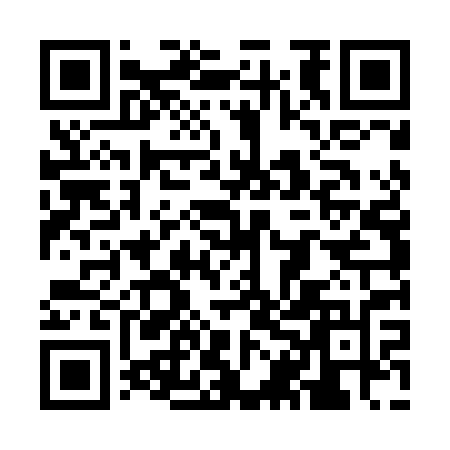 Ramadan times for Diest, BelgiumMon 11 Mar 2024 - Wed 10 Apr 2024High Latitude Method: Angle Based RulePrayer Calculation Method: Muslim World LeagueAsar Calculation Method: ShafiPrayer times provided by https://www.salahtimes.comDateDayFajrSuhurSunriseDhuhrAsrIftarMaghribIsha11Mon5:115:117:0212:503:566:396:398:2212Tue5:095:097:0012:493:576:406:408:2413Wed5:075:076:5712:493:596:426:428:2614Thu5:045:046:5512:494:006:446:448:2815Fri5:025:026:5312:494:016:456:458:3016Sat4:594:596:5112:484:026:476:478:3217Sun4:574:576:4812:484:036:496:498:3318Mon4:544:546:4612:484:046:506:508:3519Tue4:524:526:4412:474:056:526:528:3720Wed4:494:496:4212:474:066:546:548:3921Thu4:474:476:3912:474:076:556:558:4122Fri4:444:446:3712:474:086:576:578:4323Sat4:424:426:3512:464:096:586:588:4524Sun4:394:396:3312:464:107:007:008:4725Mon4:374:376:3012:464:117:027:028:4926Tue4:344:346:2812:454:127:037:038:5127Wed4:314:316:2612:454:127:057:058:5328Thu4:294:296:2412:454:137:077:078:5529Fri4:264:266:2112:444:147:087:088:5730Sat4:234:236:1912:444:157:107:108:5931Sun5:205:207:171:445:168:128:1210:011Mon5:185:187:151:445:178:138:1310:032Tue5:155:157:131:435:188:158:1510:053Wed5:125:127:101:435:198:178:1710:074Thu5:095:097:081:435:198:188:1810:105Fri5:075:077:061:425:208:208:2010:126Sat5:045:047:041:425:218:218:2110:147Sun5:015:017:011:425:228:238:2310:168Mon4:584:586:591:425:238:258:2510:199Tue4:554:556:571:415:248:268:2610:2110Wed4:524:526:551:415:248:288:2810:23